HEADQUARTERS CIVIL AIR PATROL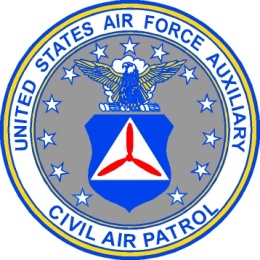 UNITED STATES AIR FORCE AUXILIARY105 South Hansell StreetMaxwell AFB, Alabama 36112											01 August 2021MEMORANDUM FOR	ALL COMMANDERS, DEPUTY COMMANDERS, AND OPERATIONS STAFFFROM:   CAP/CCSUBJECT:   AFJROTC FLIGHT ACADEMY CADET GRADUATES  (DRAFT)The Air Force is pursuing multiple avenues in order to address the pilot shortage that they, and more broadly, the United States face. One of the investments that the Air Force is making with CAP is what we call the Youth Aviation Initiative, which will help us to take cadets all the way to achieving their private pilot certificates.  Another Air Force investment is with the Junior Reserve Officer Training Corps (JROTC) in which AFJROTC cadets had the opportunity to participate in flight academies in pursuit of their private pilot certificates. What happens with these cadets, both CAP and AFJROTC, once they receive their pilot licenses, is what I want to address in this memo. Proficiency training money will be available for CAP cadet pilots to continue to fly periodically. As for AFJROTC cadet pilots, an agreement has been made with CAP to accommodate them. These AFJROTC cadet pilots are being encouraged to join CAP. Once checked out to fly CAP aircraft, AFJROTC funding, if available, will be provided to allow these cadets to fly periodic proficiency flights. This is an exciting development for CAP and AFJROTC. The Air Force is trusting both organizations to help move the needle on youth aviation, to include pilot production. A key element of this program’s success, though, is how well our squadrons accept these AFJROTC pilots. Please help these cadets to join, to learn the necessary rules, duties and responsibilities of our organization, and to quickly and safely get checked out in CAP aircraft. After all, more pilots and more time on our aircraft is a good thing, right?What will hurt this partnership is for our squadrons to make it difficult for the AFJROTC cadets to join, get checked out, and fly. A less than welcoming attitude by CAP will certainly get back to the Air Force and erode their confidence in our ability to partner with them in addressing the pilot shortfall. We obviously don’t want that.Similar to 2019, AFJROTC cadet pilots have already begun showing up at CAP squadrons asking to join. Since we don’t know with any certainty where the cadets will show up, I wanted to send this message to all commanders.  That helps to cover all possibilities, plus it makes everyone aware of this partnership.  As a quick reminder to unit commanders, these cadets must join CAP as cadets.  While many senior units focus on flying, these cadets must join a composite or cadet unit. Please contact your wing’s Youth Aviation Officer for details.  					Sincerely,					Name, RankAttachment: Information SheetAFJROTC Cadets: Please show this letter to the CAP Unit leader that you are interested in joining.  There have been questions concerning the CAP/JROTC initiative where JROTC cadets can fly CAP aircraft. The Air Force has provided funding to CAP to ensure that both CAP and AFJROTC cadets that obtained their Private Pilot Certificates are able to maintain their currency and proficiency while still cadets. This is also an excellent chance for CAP to show AFJROTC cadets what the Civil Air Patrol is all about. If you have any questions as to whether the AFJROTC cadet completed the AFJROTC flight academy and obtained their Private Pilot Certificate, please contact the NOC or CAP/DO. The NOC maintains a list of those cadets that completed the program and obtained their Private Pilot Certificate. As you are aware, the AFJROTC cadets that completed the Air Force Junior ROTC Flight Academy are allowed to fly CAP aircraft under the following provisions: - The cadet must have obtained their Private Pilot Certificate. - The cadet must join the Civil Air Patrol as a cadet.  The cadet cannot join a Senior-only Unit.  - The cadet must be in good standing with their High School AFJROTC detachment. - The cadet does not need to participate with the CAP unit regularly, but the unit should encourage the cadet to do so. - The cadet does not need to attend three meetings before being allowed to apply for cadet membership.  Please allow them to apply during the first meeting.  - The cadet must wear a CAP uniform when participating in flying activities. Basically, their uniforms are same as ours, but the cadet should wear CAP insignia, and name tag on blues, BDU/ABU, or flight suit. This includes insignia on their cover/hat. Boot color must conform to CAP, not USAF/JROTC, regulations.  The AFJROTC Flight Academy and CAP Cadet Wings are separate programs, with different financial and eligibility requirements.  CAP Cadets accepted into the Cadet Wings Program might attend the AFJROTC Flight Academy for their training via CAP/NHQ selection process.  They are considered Cadet Wings Graduates, not AFJROTC Flight Academy Graduates.  CAP Cadets dual-enrolled in AFJROTC might attend the AFJROTC Flight Academy as AFJROTC Cadets.  These are AFJROTC Flight Academy Graduates.  Cadet Wings Graduates are eligible for funded proficiency flying until they are no longer a CAP Cadet.  AFJROTC Flight Academy Graduates are only eligible for funded proficiency flying while remaining a AFJROTC Cadet.  This status normally ends upon High School Graduation.  Once a cadet joins the unit, we would like the unit, or nearby unit, to assign a mentor to the cadet to lead them through the CAP processes to include getting their CAPF 5 in a CAP aircraft. Wing Youth Aviation Officers can assist.  The cadet will be required to provide the same information and follow the same procedures to fly as any CAP member. The cadet must: - Enter their Private Pilot Certificate in Operations Qualifications - Enter their Physical information in Operations Qualifications - Complete all CAPF 5 requirements (70-1 exam, Aircraft Questionnaire, etc.) For the Wing DO, Operations Staff:If the cadet completed their training in a different type aircraft (G1000 vs round dial, Diamond vs Cessna, etc.) than is available to the unit, the unit should work with the cadet to ensure they are proficient in the available aircraft before they complete their CAPF 5 flight. Funds are available for differences training, CAPF 5, and cadet proficiency flying all on the same mission number. Please follow the procedures below to enter a mission for the AFJROTC cadet. - After the AFJROTC cadet has joined the unit, you can set up a mission in WMIRS for the cadet’s flying. - Enter Correct Proficiency Profile #14 see CAPP71-4. - The mission symbol for the flight will be A62 - Make a remark in the notes section with the cadet’s CAPID and AFJROTC ID, and the phrase “AFJROTC Flight Academy cadet”. - The NOC will enter the funding source for the mission. NOTE: Let the NOC know what type sorties will be needed, i.e. familiarization flights with an instructor (A63), Form 5 (A7) so they can be loaded to the mission. If you have any questions, please contact the CAP/DO at DO@capnhq.gov or call (334) 953-9106.